C.019000002716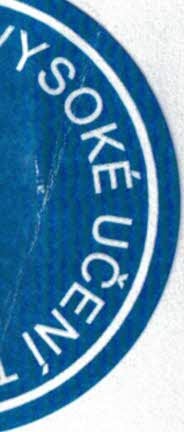 který uzavrely níže uvedeného dne, měsíce a roku na základě vzájemného konsenzu a za následujících podmínek tyto smluvní strany :Vysoké učení technické v Brně Sídlem: Antonínská  548/1, 601 90 Brno IČ: 00216305DIČ: CZ00216305Bankovní spojení : účet č. 111043273/0300 vedený u ČSOB, a.s.Zastoupené : Ing. Vladim írem Kotkem, kvestoremna straně jedné a dále v textu pouze jako „ pronajímatel"aRudolf KubičkoMístem podnikání : Marie Majerové 473/6 , 638 00  Brno IČ: 41561571DIČ: CZ460219763Nájemce je plátcem daně z pridané hodnotyna straně druhé a dále v textu pouze jako „nájemce"Smluvní strany se tímto dohodly na změně čl. li, odst. 1, čl. IV., odst. 1, čl. V., odst. 1 a čl. VI. , odst. 6 Smlouvy o nájmu nebytových prostor č. 019000002716 ze dne 26.2.2009 , které nově zní:li. Předmět nájmuPronajímatel touto smlouvou o nájmu nebytových prostor (dále také jen „smlouva") přenechává níže specifikované nebytové prostory, tj.:místnost č. 2 v objektu č. 11místnosti č. 3, 4, 5, 6, 7 a 8 v objektu č. 20parkovací plochy 36 m2 u objektu č. 202 parkovací místa u obj. č. 37do úplatného užívání nájemci a nájemce je do svého nájmu přijímá.Doba trvání nájmuTato nájemní smlouva se uzavírá na dobuneurčitou od 1. srpna 2012 .NájemnéNájemce se za užívání nebytových prostor zavazuje pronajímateli hradit nájemné ve výši: 10.243,­ Kč měsíčně za období od 1.8.2012 do 31.12.2012. S účinností od  1.1.2013  bude  nájemci  doručen nový výpočtový  list s novou výší nájemného, kterou se nájemce zavazuje akceptovat.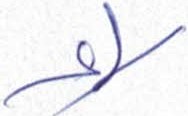 Plnění a služby poskytované v souvislosti s nájmem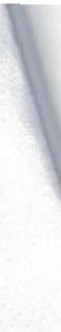 6. Další služby se nájemce zavazuje pronajímateli hradit na základě jejich vyúčtování vedle nájemného. Cena těchto dalších služeb je stanovena dohodou smluvních stran a činí 5.887,- Kč bez DPH měsíčně za období od 1.8.2012 do 31.12 .2012 . S účinnosti od 1.1.2013 bude nájemci doručen nový výpočtový list s novou výší dalších služeb, kterou se nájemce zavazuje akceptovat.  Na úhradu těchto  dalších  služeb  je  pronajímatel  oprávněn  nájemci  v souladu  se  zákonem  č. 235/2004  Sb„ v platném znění, vystavit daňový doklad - fakturu, pričemž za den uskutečnění zdanitelného plnění se v takovém případě považuje první kalendářní den v měsíci, nebo den vystavení daňového dokladu - faktury v měsíci, ve kterém nájem trval.Příloha č. 1 smlouvy - Plánky a specifikace nebytových prostor se doplňuje o přílohu tohoto dodatku, příloha č. 3 - Výpočtový list se nahrazuje přílohou tohoto dodatku.Tento dodatek byl vyhotoven ve 3 (slovy: třech) stejnopisech s platností originálu, přičemž nájemce obdrží 1 (slovy: jedno) a pronajímatel 2 (slovy: dvě) vyhotovení.Tento dodatek č. 4 je nedílnou součásti výše uvedené Smlouvy o nájmu nebytových prostor. Tento dodatek nabývá účinnosti 1.8.2012.Ostatní ustanovení Smlouvy o nájmu nebytových prostor se nemění.Přílohy:		Plánek a specifikace nebytových prostor - parkoviště Výpočtový list od 1.8.2012V Brně dne 26.7.2012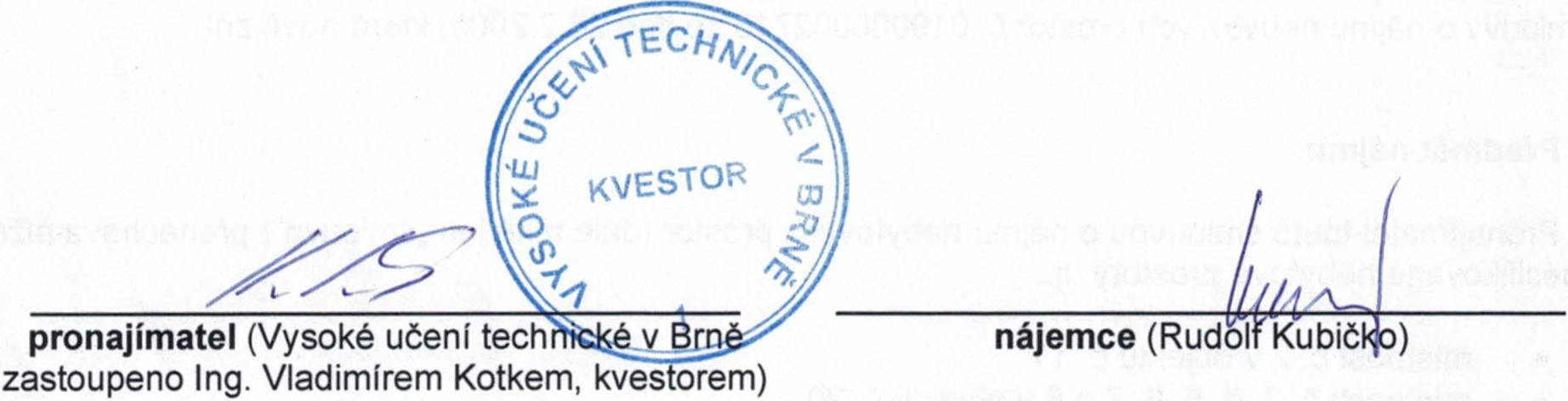 2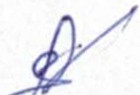 .J ...}.'.... ,	-Os:	J     \,)' é	.... ,'\.A 	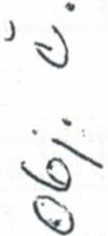 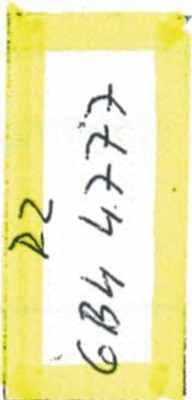 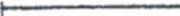 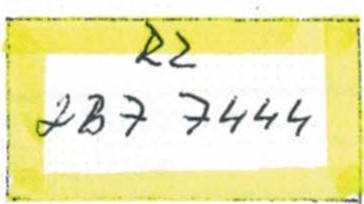 Výpočtový list k nájemní smlouvě:Příloha č. 3Nájemce:Rudolf Kubičko   	Platnost:	1.8. - 31.12.2012Objekt:	Kraví horač. 11	míst. č. 2(73m2)č. 20	míst. č. 3(18,82m2) ,Na'1"emne	4(38,16m2 , 5(19,14m2), 6(19,17m2), 7(9,42m2), 8(8,97m2)uz 1y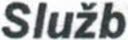 Elektrická ener ieCena za el.energii	obj. č. 11	Celková částka za rok	11 20,00Měsíční platba	94,00v obj. č. 20(místnosti č. 3 - 8) elektrická energie měřena li cencovaným elektroměrem viz smlouva o sdružených službáchVodné + stočné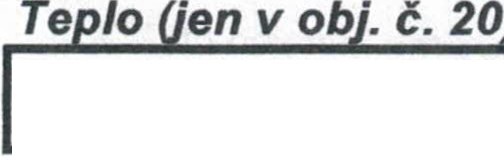 celkem:	21 171,00 Kč/měsícVšechny uvedené ceny jsou bez DP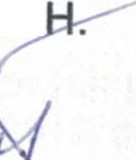 Vypracoval:	Ivo Matějík	/i,,L )Datum:	24.7.2012 y-!1;za pronajfmatele:	za nájemce: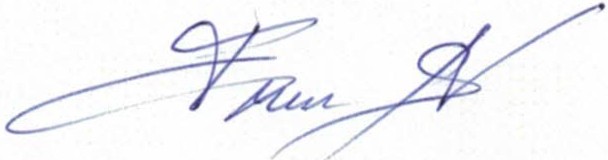 Kubičko Rudolf	Kraví hora - 1Kanceláfské prostoryPlocha v m2	I	76,151I53 533,45Sazba za 1 m2	I	703,oolSkladové prostoryParkovacl mlstoPlocha v m2	I	111,101 Sazba za 1 m2	I	397,oolPočet míst	I		4 ,001 Sazba nákl. vůz	I	300,001Počet míst	I	1,001Sazba os. vůz	I	255,001Skladové prostoryParkovacl mlstoPlocha v m2	I	111,101 Sazba za 1 m2	I	397,oolPočet míst	I		4 ,001 Sazba nákl. vůz	I	300,001Počet míst	I	1,001Sazba os. vůz	I	255,001I	44 106,70I	44 106,70Skladové prostoryParkovacl mlstoPlocha v m2	I	111,101 Sazba za 1 m2	I	397,oolPočet míst	I		4 ,001 Sazba nákl. vůz	I	300,001Počet míst	I	1,001Sazba os. vůz	I	255,001Skladové prostoryParkovacl mlstoPlocha v m2	I	111,101 Sazba za 1 m2	I	397,oolPočet míst	I		4 ,001 Sazba nákl. vůz	I	300,001Počet míst	I	1,001Sazba os. vůz	I	255,001I	14 400,0I	14 400,0Skladové prostoryParkovacl mlstoPlocha v m2	I	111,101 Sazba za 1 m2	I	397,oolPočet míst	I		4 ,001 Sazba nákl. vůz	I	300,001Počet míst	I	1,001Sazba os. vůz	I	255,001Skladové prostoryParkovacl mlstoPlocha v m2	I	111,101 Sazba za 1 m2	I	397,oolPočet míst	I		4 ,001 Sazba nákl. vůz	I	300,001Počet míst	I	1,001Sazba os. vůz	I	255,001I	3 060,0I	3 060,0Skladové prostoryParkovacl mlstoPlocha v m2	I	111,101 Sazba za 1 m2	I	397,oolPočet míst	I		4 ,001 Sazba nákl. vůz	I	300,001Počet míst	I	1,001Sazba os. vůz	I	255,001Ostatnl plochyPlocha v m2	I	34,891I7 815,36Sazba za 1 m2	I	224,001Cena za nájemnéRočni nájemné celkemI122 915,51Cena za nájemnéměslčni platbaI10 243,00Měslčnl platby!Sazba za m2318131813181Měslčnl platby!Plocha (m2)222,141222,141222,141Cena za službyCena za službySlužby celkemI70 640,52Cena za službyCena za službyMěslčni platba	I	5 887,00Měslčni platba	I	5 887,00Měslčni platba	I	5 887,00